                                                                                                                                            № 49  12 НОЯБРЯ 2020 г.   06.11.2020г. № 88РОССИЙСКАЯ ФЕДЕРАЦИЯИРКУТСКАЯ ОБЛАСТЬДУМАЗАРЕЧНОГОМУНИЦИПАЛЬНОГО ОБРАЗОВАНИЯРЕШЕНИЕО ВНЕСЕНИИ ИЗМЕНЕНИЙ В РЕШЕНИЕ ДУМЫ ЗАРЕЧНОГО МУНИЦИПАЛЬНОГО ОБРАЗОВАНИЯ ОТ 30.05.2017Г. № 141 « ОБ УТВЕРЖДЕНИИ ПОЛОЖЕНИЯ О МУНИЦИПАЛЬНОЙ СЛУЖБЕ В ЗАРЕЧНОМ МУНИЦИПАЛЬНОМ ОБРАЗОВАНИИ»В соответствии с Федеральным законом от 02.03.2007 № 25-ФЗ «О муниципальной службе в Российской Федерации», Федеральным законом от  25.12.2008 года № 273-ФЗ «О противодействии коррупции», Федеральным законом от 03.04.2017 № 64 «О внесении изменений в отдельные законодательные акты Российской Федерации в целях совершенствования государственной политики в области противодействия коррупции», Федеральным законом от 27.10..2020 № 347  «О внесении изменений в статью 13 Федерального закона «О муниципальной службе в Российской Федерации», руководствуясь Законом Иркутской области № 88-ОЗ «Об отдельных вопросах муниципальной службы в Иркутской области», руководствуясь ст.51 Устава Заречного муниципального образования, Дума Заречного муниципального образования  РЕШИЛА:Внести в Решение Думы  Заречного муниципального образования 30.05.2017 г. №141 «Об утверждении Положения о муниципальной службе в Заречном муниципальном образовании» следующие изменения:      1.1. Статью 20 Решения дополнить частью 3 следующего содержания:  "3. Муниципальный служащий, являющийся руководителем органа местного самоуправления, аппарата избирательной комиссии муниципального образования, заместитель указанного муниципального служащего в целях исключения конфликта интересов не могут представлять интересы муниципальных служащих в выборном профсоюзном органе данного органа местного самоуправления, аппарата избирательной комиссии муниципального образования в период замещения ими соответствующей должности. "            2. Опубликовать настоящее решение в Вестнике Заречного сельского поселения и разместить на официальном сайте в сети «Интернет».3. Настоящее решение вступает в силу после дня его официального опубликования (обнародования).Глава Заречногомуниципального образования                                             А.И.Романенко        06.11.2020 г. № 89РОССИЙСКАЯ ФЕДЕРАЦИЯИРКУТСКАЯ ОБЛАСТЬНИЖНЕУДИНСКИЙ РАЙОН АДМИНИСТРАЦИЯЗАРЕЧНОГО МУНИЦИПАЛЬНОГО ОБРАЗОВАНИЯ-АДМИНИСТРАЦИЯ СЕЛЬСКОГО ПОСЕЛЕНИЯ ДУМА РЕШЕНИЕО СПИСАНИИ  ОБЪЕКТОВ ОСНОВНЫХ СРЕДСТВ   МУНИЦИПАЛЬНОГО ИМУЩЕСТВА, НАХОДЯЩИХСЯ В МУНИЦИПАЛЬНОЙ СОБСТВЕННОСТИ  В соответствии с Гражданским кодексом Российской Федерации, Федеральными законами от 06.10.2003г. № 131-ФЗ « Об общих принципах организации местного самоуправления в Российской Федерации», Уставом Заречного муниципального образования, Положением « О порядке списания имущества (основных средств), находящихся в муниципальной собственности», утвержденным решением Думы Заречного муниципального образования от 03.09.2018г. № 16, Распоряжением Заречного муниципального образования от 15.05.2018г. № 18/1 « О создании постоянно действующей комиссии по списанию и учету не финансовых активов», рассмотрев материалы, предоставленные администрацией Заречного муниципального образования.  Дума Заречного муниципального образованияРЕШИЛА:Разрешить администрации Заречного муниципального образования – администрации сельского поселения произвести списание объектов основных средств муниципального имущества, находящихся в муниципальной собственности:  Люстра инвентаризационный номер 999.1.0016, стоимостью 459,00 руб.; люстра инвентаризационный номер 999.1.0017, стоимостью 459,00 руб.; люстра инвентаризационный номер 999.1.0018, стоимостью 459,00 руб.; люстра инвентаризационный номер 999.1.0019, стоимостью 459,00 руб. люстры не исправно, ремонту не подлежат. Оформить выбытие объектов основных средств муниципального имущества в соответствии с приказом Минфина РФ от 01 декабря 2010 г. № 157н « Об утверждении Единого плана счетов бухгалтерского учета для органов государственной власти (государственных органов), органов местного самоуправления, органов управления государственными внебюджетными фондами, государственных академий наук, государственных ( муниципальных) учреждений и Инструкции по его применениюНастоящее решение опубликовать в печатном средстве массовой информации     « Вестник  Заречного сельского поселения»Настоящее решение вступает в силу со дня его утверждения.Глава Заречногомуниципального образования					А.И.РоманенкоЗаключениекомиссии по поступлению и выбытию основных средств о нецелесообразности использования объекта основных средствд.Заречье                                                                      06.11.2020г.Настоящее заключение составлено о том, что комиссия по поступлению и выбытию основных средств, созданная в соответствии с распоряжением главы Заречного муниципального образования от 03.09.2018г. № 18/1, рассмотрела вопрос о возможности дальнейшего использования люстр, инвентаризационный номер 999.1.0016; 999.1.0017; 999.1.0018; 999.1.0019 . На момент проверки комиссии   люстры не исправны.Заключение комиссии: Ремонт люстр  для дальнейшей эксплуатации не представляется возможным, люстры  не исправны, ремонту не подлежат, экономически не целесообразны, не пригодны  к дальнейшей эксплуатации и подлежат списанию.Председатель комиссии:Художественный руководитель МКУК                                                       М.А.Кривилевачлены комиссии:специалист 1 категории                                                  М.И.Лактионовадиректор МКУК                                                             Н.В.Устинова 06.11.2020 г. № 90РОССИЙСКАЯ ФЕДЕРАЦИЯИРКУТСКАЯ ОБЛАСТЬНИЖНЕУДИНСКИЙ РАЙОН АДМИНИСТРАЦИЯЗАРЕЧНОГО МУНИЦИПАЛЬНОГО ОБРАЗОВАНИЯ-АДМИНИСТРАЦИЯ СЕЛЬСКОГО ПОСЕЛЕНИЯ ДУМА РЕШЕНИЕО СПИСАНИИ  ОБЪЕКТОВ ОСНОВНЫХ СРЕДСТВ   МУНИЦИПАЛЬНОГО ИМУЩЕСТВА, НАХОДЯЩИХСЯ В МУНИЦИПАЛЬНОЙ СОБСТВЕННОСТИ  В соответствии с Гражданским кодексом Российской Федерации, Федеральными законами от 06.10.2003г. № 131-ФЗ « Об общих принципах организации местного самоуправления в Российской Федерации», Уставом Заречного муниципального образования, Положением « О порядке списания имущества (основных средств), находящихся в муниципальной собственности», утвержденным решением Думы Заречного муниципального образования от 03.09.2018г. № 16, Распоряжением Заречного муниципального образования от 15.05.2018г. № 18/1 « О создании постоянно действующей комиссии по списанию и учету не финансовых активов», рассмотрев материалы, предоставленные администрацией Заречного муниципального образования.  Дума Заречного муниципального образованияРЕШИЛА:Разрешить администрации Заречного муниципального образования – администрации сельского поселения произвести списание объектов основных средств муниципального имущества, находящихся в муниципальной собственности:Электронный идентификатор Rutoken 32Ks инвентаризационный номер 013.6.0001, стоимостью 1 300,00 руб.  электронный идентификатор Rutoken 32Ks  не исправен, ремонту не подлежит. Оформить выбытие объектов основных средств муниципального имущества в соответствии с приказом Минфина РФ от 01 декабря 2010 г. № 157н « Об утверждении Единого плана счетов бухгалтерского учета для органов государственной власти (государственных органов), органов местного самоуправления, органов управления государственными внебюджетными фондами, государственных академий наук, государственных ( муниципальных) учреждений и Инструкции по его применениюНастоящее решение опубликовать в печатном средстве массовой информации     « Вестник  Заречного сельского поселения»Настоящее решение вступает в силу со дня его утверждения.Глава Заречногомуниципального образования					А.И.РоманенкоЗаключениекомиссии по поступлению и выбытию основных средств о нецелесообразности использования объекта основных средствд.Заречье                                                                      06.11.2020г.Настоящее заключение составлено о том, что комиссия по поступлению и выбытию основных средств, созданная в соответствии с распоряжением главы Заречного муниципального образования от 03.09.2018г. № 18/1, рассмотрела вопрос о возможности дальнейшего использования электронного идентификатора Rutoken 32Ks  , инвентаризационный номер 013.6.0001 . На момент проверки комиссии    электронный идентификатор Rutoken 32Ks  не исправен.Заключение комиссии: Ремонт электронного идентификатора Rutoken 32Ks   для дальнейшей эксплуатации не представляется возможным,  электронный идентификатор Rutoken 32Ks   не исправен, ремонту не подлежит, экономически не целесообразен, не пригоден  к дальнейшей эксплуатации и подлежит списанию.Председатель комиссии:Художественный руководитель МКУК                                                       М.А.Кривилевачлены комиссии:специалист 1 категории                                                  М.И.Лактионовадиректор МКУК                                                             Н.В.Устинова 06.11.2020 г. № 91РОССИЙСКАЯ ФЕДЕРАЦИЯИРКУТСКАЯ ОБЛАСТЬНИЖНЕУДИНСКИЙ РАЙОН АДМИНИСТРАЦИЯЗАРЕЧНОГО МУНИЦИПАЛЬНОГО ОБРАЗОВАНИЯ-АДМИНИСТРАЦИЯ СЕЛЬСКОГО ПОСЕЛЕНИЯ ДУМА РЕШЕНИЕО СПИСАНИИ  ОБЪЕКТОВ ОСНОВНЫХ СРЕДСТВ   МУНИЦИПАЛЬНОГО ИМУЩЕСТВА, НАХОДЯЩИХСЯ В МУНИЦИПАЛЬНОЙ СОБСТВЕННОСТИ  В соответствии с Гражданским кодексом Российской Федерации, Федеральными законами от 06.10.2003г. № 131-ФЗ « Об общих принципах организации местного самоуправления в Российской Федерации», Уставом Заречного муниципального образования, Положением « О порядке списания имущества (основных средств), находящихся в муниципальной собственности», утвержденным решением Думы Заречного муниципального образования от 03.09.2018г. № 16, Распоряжением Заречного муниципального образования от 15.05.2018г. № 18/1 « О создании постоянно действующей комиссии по списанию и учету не финансовых активов», рассмотрев материалы, предоставленные администрацией Заречного муниципального образования.  Дума Заречного муниципального образованияРЕШИЛА:Разрешить администрации Заречного муниципального образования – администрации сельского поселения произвести списание объектов основных средств муниципального имущества, находящихся в муниципальной собственности:Принтер лазерный HP Laserjet 1020, инвентаризационный номер 010.4.0250, стоимостью 5 450,90 руб.   Принтер лазерный HP Laserjet 1020  не исправен, ремонту не подлежит. Оформить выбытие объектов основных средств муниципального имущества в соответствии с приказом Минфина РФ от 01 декабря 2010 г. № 157н « Об утверждении Единого плана счетов бухгалтерского учета для органов государственной власти (государственных органов), органов местного самоуправления, органов управления государственными внебюджетными фондами, государственных академий наук, государственных ( муниципальных) учреждений и Инструкции по его применениюНастоящее решение опубликовать в печатном средстве массовой информации     « Вестник  Заречного сельского поселения»Настоящее решение вступает в силу со дня его утверждения.Глава Заречногомуниципального образования					А.И.РоманенкоЗаключениекомиссии по поступлению и выбытию основных средств о нецелесообразности использования объекта основных средствд.Заречье                                                                      06.11.2020г.Настоящее заключение составлено о том, что комиссия по поступлению и выбытию основных средств, созданная в соответствии с распоряжением главы Заречного муниципального образования от 03.09.2018г. № 18/1, рассмотрела вопрос о возможности дальнейшего использования  принтера лазерного HP Laserjet 1020 , инвентаризационный номер 010.4.0250 . На момент проверки комиссии    принтер лазерный HP Laserjet 1020   не исправен.Заключение комиссии: Ремонт  принтера лазерного HP Laserjet 1020   для дальнейшей эксплуатации не представляется возможным,   принтер лазерный HP Laserjet 1020   не исправен, ремонту не подлежит, экономически не целесообразен, не пригоден  к дальнейшей эксплуатации и подлежит списанию.Председатель комиссии:Художественный руководитель МКУК                                                       М.А.Кривилевачлены комиссии:специалист 1 категории                                                  М.И.Лактионовадиректор МКУК                                                             Н.В.УстиноваЗАРЕЧНОГОСЕЛЬСКОГО  ПОСЕЛЕНИЯ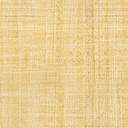 